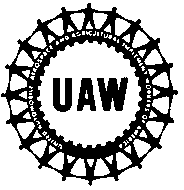 GMCH LOCAL 686UNIT #1 ELECTION NOTICEVOTING AT UAW HALL AND IN-PLANTTUESDAY, JULY 28, 20201.	The Election for President, First Vice President, Sergeant-At-Arms, Chairman of the Shop Committee, District Committeepersons, Alternate Committeepersons, will be held on TUESDAY, JULY 28, 2020 at			UAW Hall ……………………………………..9:00 a.m. – 5:00 p.m.			Building #7 (SWE Room Cafeteria       By Core Team Office) …………..5:00 a.m. – 1:00 a.m. 2.	All members of the GMCH Unit #1 of Local 686 UAW in good standing are entitled to vote upon submitting proof of membership and identification to the Election Committee.  Members in good standing include all temporary employees.3.	Members voting will be required to show their PICTURE ID OR BADGE to register.4.	Members who are represented by more than one District Committeeperson may vote for the number of District Committeepersons they are represented by, PROVIDED they notify the Election Committee when they register.5.	Candidates will be permitted one watcher at their own expense, during the course of the election and while the ballots are being counted, but must designate such watcher in writing to the Election Committee at least twenty-four (24) hours prior to the opening of the polls.6.	The usual rules governing elections, as defined in the Local and International Union Constitution and By-Laws, shall govern the conduct of this election.  Any member found attempting to use fraud in the election will be dealt with in accordance with said Constitution.7.  	Campaigning will be permitted on the grounds but not in the building thereof where the election is being conducted, and candidates will not be permitted in the polling place except for the time necessary to cast their ballots.  This will be rigidly enforced.  Campaigning will not be permitted within five hundred (500) feet of a polling place. CANDIDATES ARE NOT PERMITTED TO CAMPAIGN ON COMPANY TIME; IT MUST BE DONE ON THEIR OWN TIMEAS PER UAW ELECTION PROTOCOL ON GM PROPERTY-LOCKPORT.8.	The Election Committee will establish such other rules so as to safeguard a fair and honest election.9.	Ballots will be counted as soon as possible after the close of the election and adequate measures will be taken to safeguard the ballots at all times during the election.10.	Please vote in the plant, if possible, to allow Retirees to vote at the Union Hall for their safety.  However, no one will be turned away from the Union Hall.11.	In accordance with Article 6, Section 19, of the International Union Constitution, RETIRED MEMBERS in good standing will be permitted to vote for EXECUTIVE OFFICERS OF THE UNIT #1 ONLY.12.	Run-Off Election, if necessary, will be held Thursday, August 13, 2020 at the same times and locations as shown above.